Sherwood Primary SchoolEco Council MeetingSherwood Primary SchoolEco Council Meeting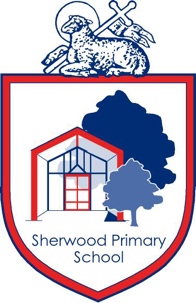 Date:25th November 2022Attendance:All Eco Council MembersSarah RawApologies:AgendaSuggestion BoxesTerra Carta Badge 23Eco PledgeItemSummary of Discussion/ActionsBy whomSuggestion BoxesSR discussed the use of suggestion boxes with the children.  3 members had brought suggestions for Eco Council.  We went to all classes to check boxes and explained that eco council member children should be checking the box on a regular basis and speak to their class about the suggestions.SuggestionsCan we hold a vegetarian day in school?We discussed how we like this idea to raise awareness of what vegetarianism is but that we don’t want to exclude children from eating their preferred foods.  OSS suggested a ‘meat-free’ day. SR to speak with JL and Kirsty.Can we have a bug house in school?Sr explained that we have one in EYFS.  Children said it would be beneficial to have one on the KS2 area due to the amount of bugs etc there.  SR to arrange to build one with the support of Eco Council.Can we choose our own portion sizes at dinner time?Children said at times the food portions are too large, especially for the younger children.  Can they decide how much food they get so that waste is reduced?  SR to speak to JL and Kirsty.Can every year group have an outdoor day?SR explained that we already do this as a school and every class will have the opportunity to do this.  This includes outdoor days within school grounds and trips.  Can we organise a litter pick?All children wanted to organise this.  SR said we could begin to arrange this for after Christmas.  Organise lending litter pickers from the council.Can we have more greenery in classes?We agreed this was an excellent idea and children discussed how plants produce oxygen which will in turn make our classroom’s air cleaner.  Eco Councils to make sure the plant is looked after.  SR to try to organise some funding to buy a plant for each class.Can we have a compost bin for KS1 playground?Children thought this was a good suggestion as waste from the KS1 fruit ends up in the normal bins.  If we had a compost bin, we could reuse this in the vegetable patch.  SR to speak to MS to see if we have any in school or try to organise some funding for this.SR SR/eco councilSRSR and eco councilSRSRTerra Carta Badge SR explained how next year badge will be linked to our climate pledge as a school.  SR shared some ideas as to what the badge will look like.  We discussed some ideas for what challenges that could be set for the children at Sherwood to achieve the badge 23.  SR and eco councilEco PledgeWe went on a walk around school to find the Eco Pledge signs to make sure they were visible.  We explored ideas as to how the eco council could share the messages with the rest of their classes.AOBClerk     S RawName: Mrs Raw  Date:    25th November 2022